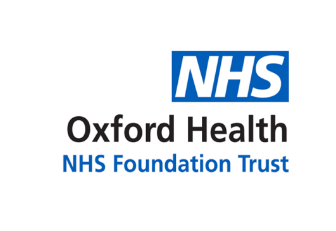 BOARD OF DIRECTORS’ MEETINGWednesday, 24 May 202309:00 – 12:30Microsoft Teams virtual meetingAgendaINTRODUCTORY ITEMSPaper/ Reading RoomPurposeLeadIndicative Time#Hellomynameis and apologies for absence -WelcomeChair09:00Confirmation of questions relating to agenda items or for discussion at the end of the meeting--ChairCarer’s Story – Adult Mental HealthBOD 25/2023InformationChief Nurse09:05Register of Directors’ Interests RR/App 18/2023UpdateChair09:20Minutes and Matters Arising of the meeting held on 29 March 2023 BOD 26/2023ApprovalChairSTRATEGIC, REGULATORY & SYSTEM STRATEGIC, REGULATORY & SYSTEM STRATEGIC, REGULATORY & SYSTEM STRATEGIC, REGULATORY & SYSTEM STRATEGIC, REGULATORY & SYSTEM Trust Chair’s report BOD 27/2023DiscussionChair09:30Chief Executive’s report BOD 28/2023RR/App 19/2023DiscussionCEO09:40Buckinghamshire, Oxfordshire & Berkshire West (BOB) Joint Forward Plan 
(supporting annexes in the Reading Room)BOD 29/2023RR/App 20/2023Information
&AssuranceCMOandICB Acting Director of Strategy & Partnerships09:55Trust 23/24 Annual PlanBOD 30/2023ApprovalHead of Strategy  
andChief Finance Officer10:10Corporate Affairs report including updates on:Legal, Regulatory and Policy;Board Assurance Framework (strategic risks);Communications; and Involvement and EngagementBOD 31/2023RR/App 21/2023Information
&AssuranceDoCA/
CoSec10:20PERFORMANCE & SUSTAINABILITY PERFORMANCE & SUSTAINABILITY PERFORMANCE & SUSTAINABILITY PERFORMANCE & SUSTAINABILITY PERFORMANCE & SUSTAINABILITY Integrated performance and sustainability reporting:Integrated Performance Report (IPR); andFinance report BOD 32/2023
RR/App 22/2023Information
& AssuranceExec Team10:3010 minutes’ break (if required)10 minutes’ break (if required)10 minutes’ break (if required)10 minutes’ break (if required)11:10Board Committees’ update reports (oral updates or reports on matters for Alert, Assurance and Advice (3As); 
see Reading Room for supporting Committee minutes and agendas) BOD 33/2023RR/App 23-28 /2023DiscussionC’ttee Chairs11:20RESEARCH & EDUCATION RESEARCH & EDUCATION RESEARCH & EDUCATION RESEARCH & EDUCATION RESEARCH & EDUCATION Research & Development report BOD 34/2023InformationR&D Director andCMO11:30PEOPLE PEOPLE PEOPLE PEOPLE PEOPLE Improving Quality, Reducing Agency updateBOD 35/2023InformationChief Nurse11:45QUALITY QUALITY QUALITY QUALITY QUALITY Patient Safety Incidents (PSI) report BOD 36/2023AssuranceChief Nurse12:00Draft Quality Account (before final version to the Board in June)BOD 37/2023DiscussionChief NurseAnnual reports in Reading Room having been recommended by the Quality Committee:Director of Infection Prevention & Control annual report; andComplaints annual reportRR/App 29-30 /2023Approval/receiptChief Nurse andQC ChairGOVERNANCE & REGULATORY Data Security and Protection ToolkitBOD 38/2023ApprovalChief Medical Officer12:15CONCLUSION & RESOLUTION TO CONDUCT PRIVATE BUSINESSCONCLUSION & RESOLUTION TO CONDUCT PRIVATE BUSINESSCONCLUSION & RESOLUTION TO CONDUCT PRIVATE BUSINESSCONCLUSION & RESOLUTION TO CONDUCT PRIVATE BUSINESSCONCLUSION & RESOLUTION TO CONDUCT PRIVATE BUSINESSAny Other Business --Chair12:20Questions from the public and any governors or staff attending--ChairReview of the Meeting--ChairResolution by the Board to exclude the public and conduct its business in private for confidential matters which may be prejudicial to the public interest if conducted in public or for other reasons -ApprovalChairMeeting Close12:30Next meetings in public: 21 June 2023 (Annual Report & Accounts); and 19 July 2023READING ROOM/APPENDIX- supporting reports to be taken as read to prompt discussion and decisions as required -READING ROOM/APPENDIX- supporting reports to be taken as read to prompt discussion and decisions as required -READING ROOM/APPENDIX- supporting reports to be taken as read to prompt discussion and decisions as required -READING ROOM/APPENDIX- supporting reports to be taken as read to prompt discussion and decisions as required -READING ROOM/APPENDIX- supporting reports to be taken as read to prompt discussion and decisions as required -Register of Directors’ Interests (paper - RR/App 18/2023)Register of Directors’ Interests (paper - RR/App 18/2023)Register of Directors’ Interests (paper - RR/App 18/2023)Register of Directors’ Interests (paper - RR/App 18/2023)Register of Directors’ Interests (paper - RR/App 18/2023)Appendices to the Chief Executive’s report (paper - RR/App 19/2023): Toronto-Oxford Psychiatry Collaboration: (i) agenda for visit, April 2023; and (ii) annual report 2022/23; andaccess to the Buckinghamshire, Oxfordshire & Berkshire West (BOB) Integrated Care Board (ICB) Board papers: https://www.bucksoxonberksw.icb.nhs.uk/about-us/board-meetings/board-papers/   Appendices to the Chief Executive’s report (paper - RR/App 19/2023): Toronto-Oxford Psychiatry Collaboration: (i) agenda for visit, April 2023; and (ii) annual report 2022/23; andaccess to the Buckinghamshire, Oxfordshire & Berkshire West (BOB) Integrated Care Board (ICB) Board papers: https://www.bucksoxonberksw.icb.nhs.uk/about-us/board-meetings/board-papers/   Appendices to the Chief Executive’s report (paper - RR/App 19/2023): Toronto-Oxford Psychiatry Collaboration: (i) agenda for visit, April 2023; and (ii) annual report 2022/23; andaccess to the Buckinghamshire, Oxfordshire & Berkshire West (BOB) Integrated Care Board (ICB) Board papers: https://www.bucksoxonberksw.icb.nhs.uk/about-us/board-meetings/board-papers/   Appendices to the Chief Executive’s report (paper - RR/App 19/2023): Toronto-Oxford Psychiatry Collaboration: (i) agenda for visit, April 2023; and (ii) annual report 2022/23; andaccess to the Buckinghamshire, Oxfordshire & Berkshire West (BOB) Integrated Care Board (ICB) Board papers: https://www.bucksoxonberksw.icb.nhs.uk/about-us/board-meetings/board-papers/   Appendices to the Chief Executive’s report (paper - RR/App 19/2023): Toronto-Oxford Psychiatry Collaboration: (i) agenda for visit, April 2023; and (ii) annual report 2022/23; andaccess to the Buckinghamshire, Oxfordshire & Berkshire West (BOB) Integrated Care Board (ICB) Board papers: https://www.bucksoxonberksw.icb.nhs.uk/about-us/board-meetings/board-papers/   Annexes to the BOB Joint Forward Plan (paper - RR/App 20/2023)Annexes to the BOB Joint Forward Plan (paper - RR/App 20/2023)Annexes to the BOB Joint Forward Plan (paper - RR/App 20/2023)Annexes to the BOB Joint Forward Plan (paper - RR/App 20/2023)Annexes to the BOB Joint Forward Plan (paper - RR/App 20/2023)Appendices to the Corporate Affairs update report (paper - RR/App 21/2023): Legal, Regulatory & Policy update; Board Assurance Framework (strategic risks); Communications; and Involvement and EngagementAppendices to the Corporate Affairs update report (paper - RR/App 21/2023): Legal, Regulatory & Policy update; Board Assurance Framework (strategic risks); Communications; and Involvement and EngagementAppendices to the Corporate Affairs update report (paper - RR/App 21/2023): Legal, Regulatory & Policy update; Board Assurance Framework (strategic risks); Communications; and Involvement and EngagementAppendices to the Corporate Affairs update report (paper - RR/App 21/2023): Legal, Regulatory & Policy update; Board Assurance Framework (strategic risks); Communications; and Involvement and EngagementAppendices to the Corporate Affairs update report (paper - RR/App 21/2023): Legal, Regulatory & Policy update; Board Assurance Framework (strategic risks); Communications; and Involvement and EngagementIntegrated Performance Report (IPR) - supporting information: 
Safety & Quality Dashboard (paper - RR/App 22/2023)Integrated Performance Report (IPR) - supporting information: 
Safety & Quality Dashboard (paper - RR/App 22/2023)Integrated Performance Report (IPR) - supporting information: 
Safety & Quality Dashboard (paper - RR/App 22/2023)Integrated Performance Report (IPR) - supporting information: 
Safety & Quality Dashboard (paper - RR/App 22/2023)Integrated Performance Report (IPR) - supporting information: 
Safety & Quality Dashboard (paper - RR/App 22/2023)Meetings, minutes, agendas and supporting information from Committees:Audit Committee on 22 February 2023 and agenda for 25 April 2023 (paper - RR/App 23/2023)Charity Committee on 08 February 2023 (oral update if required)Executive Management Committee (oral update if required)Finance & Investment Committee on 21 March 2023 and agenda for 10 May 2023 (paper - RR/App 24/2023)Mental Health & Law Committee on 08 March 2023 and agenda for 16 May 2023 (paper - RR/App 25/2023)People, Leadership & Culture Committee on 27 April 2023 (paper - RR/App 26/2023)Quality Committee on 09 February 2023 and agenda for 04 May 2023 (paper - RR/App 27/2023) Meetings, minutes, agendas and supporting information from Committees:Audit Committee on 22 February 2023 and agenda for 25 April 2023 (paper - RR/App 23/2023)Charity Committee on 08 February 2023 (oral update if required)Executive Management Committee (oral update if required)Finance & Investment Committee on 21 March 2023 and agenda for 10 May 2023 (paper - RR/App 24/2023)Mental Health & Law Committee on 08 March 2023 and agenda for 16 May 2023 (paper - RR/App 25/2023)People, Leadership & Culture Committee on 27 April 2023 (paper - RR/App 26/2023)Quality Committee on 09 February 2023 and agenda for 04 May 2023 (paper - RR/App 27/2023) Meetings, minutes, agendas and supporting information from Committees:Audit Committee on 22 February 2023 and agenda for 25 April 2023 (paper - RR/App 23/2023)Charity Committee on 08 February 2023 (oral update if required)Executive Management Committee (oral update if required)Finance & Investment Committee on 21 March 2023 and agenda for 10 May 2023 (paper - RR/App 24/2023)Mental Health & Law Committee on 08 March 2023 and agenda for 16 May 2023 (paper - RR/App 25/2023)People, Leadership & Culture Committee on 27 April 2023 (paper - RR/App 26/2023)Quality Committee on 09 February 2023 and agenda for 04 May 2023 (paper - RR/App 27/2023) Meetings, minutes, agendas and supporting information from Committees:Audit Committee on 22 February 2023 and agenda for 25 April 2023 (paper - RR/App 23/2023)Charity Committee on 08 February 2023 (oral update if required)Executive Management Committee (oral update if required)Finance & Investment Committee on 21 March 2023 and agenda for 10 May 2023 (paper - RR/App 24/2023)Mental Health & Law Committee on 08 March 2023 and agenda for 16 May 2023 (paper - RR/App 25/2023)People, Leadership & Culture Committee on 27 April 2023 (paper - RR/App 26/2023)Quality Committee on 09 February 2023 and agenda for 04 May 2023 (paper - RR/App 27/2023) Meetings, minutes, agendas and supporting information from Committees:Audit Committee on 22 February 2023 and agenda for 25 April 2023 (paper - RR/App 23/2023)Charity Committee on 08 February 2023 (oral update if required)Executive Management Committee (oral update if required)Finance & Investment Committee on 21 March 2023 and agenda for 10 May 2023 (paper - RR/App 24/2023)Mental Health & Law Committee on 08 March 2023 and agenda for 16 May 2023 (paper - RR/App 25/2023)People, Leadership & Culture Committee on 27 April 2023 (paper - RR/App 26/2023)Quality Committee on 09 February 2023 and agenda for 04 May 2023 (paper - RR/App 27/2023) Annual reports having been recommended by the Quality Committee:Director of Infection Prevention & Control annual report (paper - RR/App 28/2023); andComplaints annual report (paper - RR/App 29/2023)Annual reports having been recommended by the Quality Committee:Director of Infection Prevention & Control annual report (paper - RR/App 28/2023); andComplaints annual report (paper - RR/App 29/2023)Annual reports having been recommended by the Quality Committee:Director of Infection Prevention & Control annual report (paper - RR/App 28/2023); andComplaints annual report (paper - RR/App 29/2023)Annual reports having been recommended by the Quality Committee:Director of Infection Prevention & Control annual report (paper - RR/App 28/2023); andComplaints annual report (paper - RR/App 29/2023)Annual reports having been recommended by the Quality Committee:Director of Infection Prevention & Control annual report (paper - RR/App 28/2023); andComplaints annual report (paper - RR/App 29/2023)